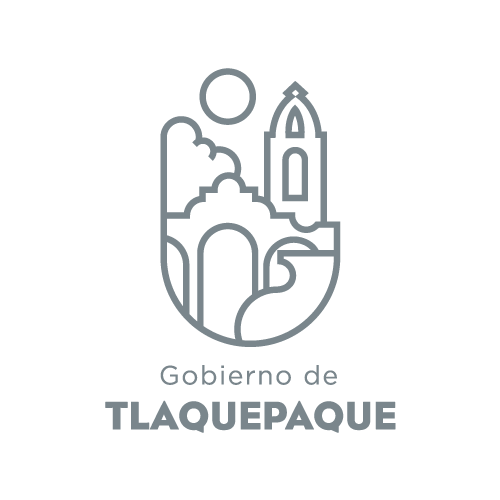 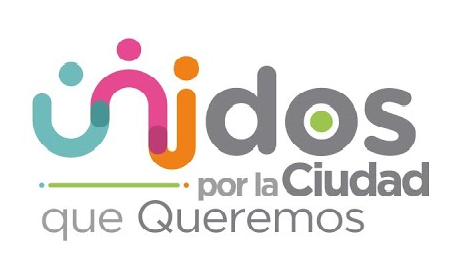 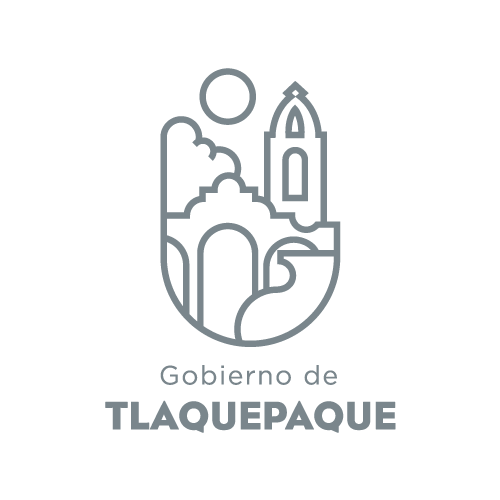 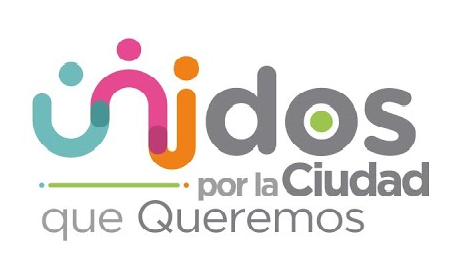 PRESIDENCIA A CARGO DE LA REGIDORA MARÍA PATRICIA MEZA NÚÑEZ.En el Municipio de San Pedro Tlaquepaque, Jalisco, siendo las 10:04 diez horas con  cuatro minutos, del día Miércoles 26 de Octubre 2022, instalados en Sala de Regidores del Pleno del Ayuntamiento, la presidencia da cuenta de la asistencia de los Regidores: María Patricia Meza Núñez, Braulio Ernesto García Pérez, Alma Dolores Hurtado Castillo y José Roberto García Castillo, miembros de la Comisión de Salubridad e Higiene, bajo el siguiente:ORDEN DEL DÍA:Lista de Asistencia y declaración de quórum legal.Lectura, y en su caso, aprobación del Orden del Día.Aprobación del Acta anterior, celebrada el 29 de Septiembre de 2022.Informe sobre el Foro que se realizó en Conmemoración de la Lucha Contra el Cáncer de Mama.Asuntos Generales.Clausura.DESARROLLO DE LA SESIÓN:REGIDORA PRESIDENTA MARÍA PATRICIA MEZA NÚÑEZ: Muy buenos días, agradezco la presencia de mi compañera y compañeros Regidores, invitados e invitadas que hoy nos acompañan.Siendo las diez horas con cuatro minutos, del día 26 de Octubre del año 2022, nos reunimos en Sala de Regidores del Ayuntamiento, para dar  inicio a la Décima Sesión Ordinaria de la Comisión de Salubridad e Higiene, de conformidad con los artículos 76, 84, 87 y 100 del Reglamento del Gobierno y de la Administración Pública del Ayuntamiento Constitucional de San Pedro Tlaquepaque, y en mi carácter de Presidenta de esta Comisión Edilicia, procedo a realizar el pase de lista de asistencia de las y los Regidores integrantes de esta Comisión: REGIDORA PRESIDENTA MARÍA PATRICIA MEZA NÚÑEZ: Una vez hecho el pase de lista, informamos que contamos con la presencia de cuatro Regidores, por lo que conforme al Artículo 90 del Reglamento del Gobierno y de la Administración Pública del Ayuntamiento Constitucional de San Pedro Tlaquepaque, se declara quórum legal y procedemos a sesionar válidamente.SEGUNDO PUNTO DEL ORDEN DEL DÍA.REGIDORA PRESIDENTA MARÍA PATRICIA MEZA NÚÑEZ: Pasamos al segundo punto y pongo a su consideración el siguiente Orden del Día:Lista de Asistencia y declaración de Quórum Legal.Lectura, y en su caso, aprobación del Orden del Día.Aprobación del Acta anterior, celebrada el 29 de Septiembre de 2022.Informe sobre el Foro que se realizó en Conmemoración de la Lucha Contra el Cáncer de Mama.Asuntos Generales.Clausura.REGIDORA PRESIDENTA MARÍA PATRICIA MEZA NÚÑEZ: Queda a consideración de los integrantes de la Comisión, el proyecto de Orden del Día propuesto para esta Sesión, de no haber inconvenientes, pregunto a mis compañeros Regidores si es de aprobarse. De estar por la afirmativa, favor de manifestarlo. APROBADO POR UNANIMIDAD. --------------------------------------------------------TERCER PUNTO DEL ORDEN DEL DÍA, APROBACIÓN DEL ACTA ANTERIOR.REGIDORA PRESIDENTA MARÍA PATRICIA MEZA NÚÑEZ: Tercer Punto del Orden del Día, aprobación del Acta anterior, celebrada el 29 de Septiembre de 2022. Someto a su consideración obviar la lectura del Acta de la Novena Sesión Ordinaria, en virtud de haber sido previamente circulada y obrar en su poder.  Por lo que les pido manifiesten su conformidad levantando su mano. APROBADO POR UNANIMIDAD. --------------------------------------------------------CUARTO PUNTO ORDEN DEL DÍA, INFORME SOBRE EL FORO QUE SE REALIZÓ EN CONMEMORACIÓN DE LA LUCHA CONTRA EL CÁNCER DE MAMA.REGIDORA PRESIDENTA MARÍA PATRICIA MEZA NÚÑEZ: Cuarto Punto del Orden del Día. Informe sobre el Foro que se realizó en conmemoración de la lucha contra el cáncer de mama.A continuación, se hará una presentación del Foro.La Comisión de Salubridad e Higiene, en conjunto con la Coordinación de Servicios Médicos Municipales, llevaron a cabo el FORO DE PREVENCIÓN CONTRA EL CÁNCER DE MAMA, el cual se realizó el miércoles 19 de Octubre de 2022, en el Cine Foro del Cetro Cultural El Refugio.
La inauguración del Foro estuvo a cargo de la Presidenta Municipal, Licenciada Mirna Citlalli Amaya de Luna.La primera ponencia titulada “Diagnóstico Temprano y Auto Exploración” la expuso el Doctor Jhonathan Romero Palafox, Oncólogo del Instituto Jalisciense de Cancerología, quien cuenta con las especialidades de Ginecología y Obstetricia, y Oncología Ginecológica.Destacó en su participación que la autoexploración es una manera de prevenir el cáncer de mama. Mencionó los pasos que se deben seguir cuando se realiza una autoexploración y recomendó que la primera consulta meramente informativa que deben tener las mujeres es a los 12 años y señaló que a partir de los 18 años deben realizarse visitas al ginecólogo de manera anual.La segunda exposición estuvo a cargo del Doctor Eduardo Barragán Curiel, quien es Egresado de la Universidad de Guadalajara, cuenta con las especialidades de Ginecología y Oncología Ginecológica. Además, es Maestro en Ciencias.Él nos habló del tema titulado “Tratamiento de Cáncer, Equipo Multidisciplinario”. Señaló que el cáncer es la segunda causa de muerte en el mundo. Nos mostró algunos casos clínicos y los pasos a seguir para determinar el diagnóstico.El tercer ponente fue el Doctor Ignacio Mariscal Ramírez, quien es Oncólogo y Hematólogo del Centro Médico de Occidente.Nos informó sobre los avances que se han generado a lo largo del tiempo en cuanto a la extracción de la glándula mamaria y los esquemas de la quimioterapia.La última ponencia estuvo a cargo de la Maestra Esther Cisneros Quirarte, Presidenta de la Fundación “Voluntarias contra el Cáncer”.Nos compartió las experiencias que tiene su red de apoyo social de la asociación con las personas diagnosticadas con esta enfermedad. Mencionó que esta red tiene como función la compañía, apoyo emocional, guía cognitiva, consejos, regulación social, y ayuda material y de servicios.El Foro contó con la presencia de cuatro ponentes expertos en la materia, la clausura estuvo a cargo de la Coordinadora de Servicios Médicos Municipales, Irma Yolanda Reynoso Mercado.
Junto con la Coordinación de Servicios Médicos se contó con una caravana de salud, en la que se brindaron atenciones médicas, como lo son la detección de la glucosa, pruebas gratuitas de VIH, información nutricional, esquema de vacunación y la prueba para la detección de cáncer cérvico uterino.Una vez concluida esta presentación, se reproduce el siguiente video que contiene imágenes del Foro.Pasamos al siguiente punto del Orden del Día. ------------------------------QUINTO PUNTO DEL ORDEN DEL DÍA, ASUNTOS GENERALES.REGIDORA PRESIDENTA MARIA PATRICIA MEZA NUÑEZ: Asuntos Generales. Les pregunto a mis compañeros integrantes de la Comisión, si desean hacer uso de la voz. --------------------------------------------------------------------REGIDOR BRAULIO ERNESTO GARCÍA PÉREZ: Yo, pues nada más felicitarte. Felicidades y estas actividades y foros que se hacen no deberían de ser cada año, si no más constante, que bueno que se hagan, las personas que invité quedaron muy satisfechas, con más conocimiento. --------------------------REGIDOR JOSÉ ROBERTO GARCÍA CASTILLO: Igualmente Paty, felicitarte por el trabajo que se realizó en el foro, muy buenos los resultados y esperemos que en el próximo año tengamos una meta más, no nada más un foro, si no que tengamos una exposición de pintura, fotografía, hacer otras cosas relacionadas con el cáncer de mama, e ir promoviendo y como dice el Regidor Braulio, que no nada más sea en esta época, sino en todo el año tengas exposiciones, talleres de trabajo para seguir viendo por la salud de los tlaquepaquenses, te felicito. -REGIDORA PRESIDENTA MARIA PATRICIA MEZA NUÑEZ: Muchas Gracias. -----REGIDORA ALMA DOLORES HURTADO CASTILLO: Felicidades. ----------------REGIDORA PRESIDENTA MARÍA PATRICIA MEZA NÚÑEZ: ¡Muchas Gracias, Lolita!, Pues yo les agradezco a todos ustedes por su apoyo, participación; Doctor fue importantísimo el apoyo que nos brindó, y pues decirles que estuvimos tan contentos con los ponentes, que fueron tan precisos, a pesar de toda su experiencia no se quedaron en el nivel de ciencia como médicos y tuvimos la oportunidad que nos explicaran de manera comprensible para todos, y pues a mí me encantó la ponencia en el tratamiento de la quimioterapia, cuánto, cómo y qué, no nos asustemos, porque nada más nos asustamos que la quimio y para nada, ahora es tan precisa y tan exacta que tenemos la oportunidad de poder contar con ese tratamiento y sin perderlo, muchas gracias por todo. Nuestra Maestra que vino de la asociación me comentó que si tienen algunos pacientes que no tienen recurso y que quieren reconstrucción de mama totalmente gratuito. Nos ponemos en contacto con ella si gustan y bueno, también para las personas que en realidad pueden tener la reconstrucción de un tratamiento tan agresivo. ----------------------------------------------REGIDOR JOSÉ ROBERTO GARCÍA CASTILLO: Te paso también el dato de una asociación civil que hacen talleres para la elaboración de prótesis externa, esta es en Tonalá, pero se les puede llegar a hacer la invitación para traerlas aquí en Tlaquepaque y para que hagan como un taller y que las personas hagan sus propias prótesis externas, pero con material sustentable, semillas, entonces te paso el dato y los podemos invitar. -----------------------------------------REGIDORA PRESIDENTA MARÍA PATRICIA MEZA NÚÑEZ: No habiendo más comentarios, pasamos al Sexto Punto Orden del Día. –-----------------------SEXTO PUNTO DEL ORDEN DEL DÍA, CLAUSURA.REGIDORA PRESIDENTA MARÍA PATRICIA MEZA NÚÑEZ: Agotados los puntos anteriores, agradezco la asistencia de todas y todos ustedes, y siendo las 10 diez horas con 17 diecisiete minutos, del día 26 de Octubre de 2022, se dan por clausurados los trabajos de la Décima Sesión Ordinaria de la Comisión Edilicia de Salubridad e Higiene. Muchas Gracias. Que tengan un excelente día. --------  COMISIÓN EDILICIA DE SALUBRIDAD E HIGIENE___________________________________REG. MARÍA PATRICIA MEZA NÚÑEZPRESIDENTA___________________________________REG. BRAULIO ERNESTO GARCÍA PÉREZVOCAL___________________________________REG. ALMA DOLORES HURTADO CASTILLOVOCAL___________________________________REG. JOSÉ ROBERTO GARCÍA CASTILLOVOCAL La presente hoja de firmas pertenece al Acta de la Sesión de la Comisión Edilicia de Salubridad e Higiene, celebrada el 26 de Octubre de 2022.NOMBRE DEL REGIDORFUNCIÓNASISTERegidor Braulio Ernesto García PérezVocalPresenteRegidora Alma Dolores Hurtado CastilloVocalPresenteRegidor José Roberto García CastilloVocalPresenteY la de la voz, Regidora María Patricia Meza NúñezPresidentaPresente